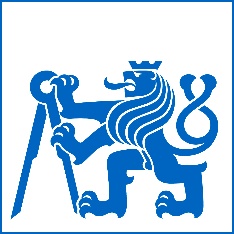 Tschechische Technische Universität	2
Fakultät für Kernforschung und Physikalisches Engineering	Willkommen im „Campus Deutschland“	6
Eliteschule für zukünftige Manager	Energie durch Kernverschmelzung	8Sonnenenergie	11Unsere Umwelt	13Physik	16
Was macht die Physik	Computer 	19Wortschatz             Tschechische Technische Universität                   Fakultät für Kernforschung und Physikalisches Engineeringabschließen (-oss, -oss-) etw.					(u) zakončitAbschluss, der  (ü-sse)					(u) zakončení, závěrAbschluss-							závěrečnýAbsicht, die (-en)						úmyslAbschnitt, der (-e)						úsek, období, část      Anlage, die (-en)						zařízeníanbieten (-o, -o)						nabídnout, nabízetanschließen (-oss, -oss-) an etw.				navázat, navazovat                           anwenden (wandte) etw.					aplikovat, (po)užít                                                                                   Anwendung, die (-en)						aplikace, (po)užití                  angewandt							aplikovaný, použitýaufbauen auf etw. Dativ					stavět, zakládat na něčem      aufheben (-o, -o)						zrušit   Aufnahmeprüfungen						přijímací zkouškyausbilden j-n							vzdělávat, (vy)školit(Aus)bildung, die						vzdělání  ausgerichtet							zaměřenýAusnützung, die						využití, využíváníBauwesen, das						stavebnictvíbeschäftigen, sich mit etw.					zabývat se něčím, pojednávat o  beistehen, (-and, -and-) j-m					pomáhatBeschleuniger, der (-)						urychlovačbesitzen (-aß, -ess-)						mít, vlastnit     bestehen (-and, -and-)						být, existovatbestehen   aus							skládat se                                  bestehend							stávajícíBestandteil, der (-e)						součást              bewerten, etw./ j-n						(o/z)hodnotit, ocenit Bewertung, die (-en)						(o/z)hodnocení Bezeichnung, die (-en)					název, označení(dar)bieten (-o, -o-)						poskytovat, nabídnout/nabízet durchführen							provést, provádět, uskutečnit            einführen							zavést/zavádět Einführung,die						zavedeneng								úzký, úzceeinzigartig							jedinečnýentsprechend							odpovídajícíentstehen (-and,  i.-and-)					vzniknoutEntstehung, die						vznikerfolgreich							úspěšnýErlangung, die							získání, dosažení,nabytíergänzen							doplnit, doplňovatermöglichen							umožniterwerben (-a, -o-)						získat, nabýtFach , das (ä-er)						předmět, oborFach-								odborný (ve složeninách)Fachgebiet, das (-e)						obor, oblast (činnosti)Fachrichtung, die (-en)					obor (studia), odbornostforschen							zkoumat, bádatForschung, die (-en)						výzkumForscher, der, (-)						výzkumník, badatelfriedlich							mírovýGebühr, die (-en)						poplatekGebühren erheben						vybírat poplatkygegenwärtig							současný, nynější, přítomnýgestuft								(od)stupňovanýgestufte Studienstruktur					strukturované studiumgewöhnlich  							obvyklý, běžný, obyčejný,Gleichung, die (-en)						rovnicegründen     							založit,Gründung, die      						založeníGrund, der (ü-e)   						základ, důvodGrund-             						základní (ve složeninách)Grundlage, die (-n)       					základ, podkladgrundlegend          						základní, zásadní, podstatnýhochleistungsfähig     						vysoce výkonnýKaiser, der (-)               					císařKenntnis, die (-se)    						znalostKenntnisse erwerben         					získávat znalostiKern, der (-e)              					jádroLehre, die (-n)            						nauka, výuka, učenílehren               						učitlernen          							učit seleiten                                                 				vést , říditLeitung, die (-en)                           				vedeníLeistung, die (-en)                            				výkonMaschinenbau, der                              			strojírenstvíNeuerung, die (-en)                                               		novota, novinkaordentlich                                                            		řádný, uspořádanýPrüfung, die (en) ablegen/ bestehen                            	složit/udělat zkouškuRat, der (ä-e)                                                           		radasich mit etw. vertraut machen                                   		seznámit se, naučit seSchein, der / Testat, das (-e)                                    		zápočetSchwerpunkt, der (-e)                                                	těžiště (zájmu), hlavní bodstammen                                                                         	pocházetStudienvorschrift, die (-en)                                           	předpis (studijní)Studienzweig, der (-e)                                                      	obor(ein)teilen                                                                        	(roz)dělitÜbung, die  (-en)                                                                 	cvičeníumfassen                                                                         	obsahovat, zahrnovatunabhängig                                                                      	nezávislýunmittelbar                                                                       	bezprostředněUnternehmen, das (-)                                                        	podnikUnterricht, der                                                               	aftvyučováníunterstützen                                                                      	podporovat/podpořitverantwortlich                                                                 	zodpovědný/ěverbinden (a, u)                                                  		spojit, spojovatverfügen, über etw                                                             	disponovat něčím   Verkehr, der                                                                        	doprava verleihen (-ie, -ie-)                                                                	propůjčit, udělit (titul)verteidigen                                                                        	(ob)hájit, obhajovatVerteidigung, die                                                             	obhajobavertiefen                                                                             	prohloubitvertreten (-a, -e-)                                                                	zastupovatVorgabe, die (-n)                                                              	předlohaVorlesung, die  (-en)                                                           	přednáška (na VŠ)vorstehen                                                                                          	stát v čeleWeiterbildung, die                                                                              	další vzděláváníWissenschaft, die (-en)                                                                        	vědawissenschaftlich                                                                                 	vědeckýLehrstühle unserer FakultätLehrstuhl für Mathematik                                                                 		KMLehrstuhl für Physik                                                                        		KFLehrstuhl für Feststoffphysik                                                                 	KIPL Lehrstuhl für Gesellschaftswissenschaften und Sprachen                      	KHVJLehrstuhl für Physikalische Elektronik                                                      	KFELehrstuhl für Materialien                                                                         	KMATLehrstuhl für Kernchemie                                                                         	KJCHLehrstuhl für Dosimetrie und Anwendung Ionisierender Strahlung        	KDAIZLehrstuhl für Kernreaktoren                                                                       	KJRLehrstuhl für Software-Engineering                                                           	KSIaufbauen, baute auf, aufgebaut    auf etw. Dativausbilden,  bildete aus, ausgebildetbeschäftigen (sich), beschäftigte, beschäftigt  	mit etw.durchführen, führte durch, durchgeführteinführen, führte ein, eingeführtergänzen, ergänzte, ergänztermöglichen, ermöglichte, ermöglichtforschen, forschte, geforschtgründen, gründete, gegründetleiten, leitete, geleitetlehren, lehrte, gelehrtlernen, lernte, gelerntstammen, stammte, gestammt(ein)teilen, teilte (ein), (ein)geteiltumfassen, umfasste, umfasstunterstützen, unterstützte, unterstütztverfügen, verfügte, verfügt                          	über etw.verteidigen, verteidigte, verteidigtvertiefen, vertiefte, vertieft(an/dar)bieten, bot (an/dar), (an/dar)geboten(ab/an)schließen, schloss (ab/an), (ab/an)geschlossen                         	an etw.anwenden, wandte an, angewandtaufheben, hob auf, aufgehoben(bei/vor)stehen, stand (bei/vor), (bei/vor)gestanden                     	jemandementstehen, entstand, i. entstandenbesitzen, besaß, besessenerheben, erhob, erhobenerwerben, erwarb, erworben                                                                    	er erwirbt      přít. časverbinden, verband, verbundenverleihen, verlieh, verliehenvertreten, vertrat, vertreten                                                                  	er vertritt       přít. časWortschatz      Willkommen im „Campus Deutschland“                                    Eliteschule für zukünftige ManagerAbfassung, die                                                               		se/napsání, vyhotoveníAbkommen, das (-)                                                                           	dohoda, úmluva, smlouvaAbschluss, der (ü-e)                                                                           	závěrečná zkouškakeinen Abschluss haben                                                               	nemít dokončenou (žádnou) školu Anerkennung,die                                                                          	uzná(vá)ní, pochvalaAnwesenheitspflicht, die                                                            	povinná účastAufbau, der (-ten)                                                                          	systém, struktura, výstavbaausländisch                                                                                       	zahraničníauszahlen (sich)                                                                              	vyplatit (se), stát za tobemühen sich um                                                                         	snažit se, usilovat, namáhat seBetriebswirt, der (-e)                                                                      	podnikový ekonom  (vystudovaný)Beziehung, die (-en)                                                                         	ztah, souvislost dauern                                                                                                	trvatEinheit, die (-en)                                                                        	jednota, jednotnost entwickeln (sich)                                                                            	(roz/vy)víjet (se), (roz/vy)vinoutErfahrung,die (-en)                                                                            	zkušenosterleichtern                                                                                          	ulehčitfolgend                                                                                             	následujícíführen                                                                                                   	vést, říditGemeinschaft, die (-en)                                                                   	společenstvígliedern                                                                                             	členit, dělithart                                                                                                      	tvrdý/ěHerausforderung, die (-en)                                                         	výzvakennzeichnen                                                                               	(o)značit, charakterizovatKräftesammeln, das                                                                          	sebrat síly, zotaveníLehrveranstaltung, die (-en)                                                            	přednáška, seminář …..(na VŠ)Nachbar, der (-n)                                                                                 	sousednachweisen  (-ie, -ie-)                                                                        	pro/dokázat, dokladovatRegel, die (-n)                                                                                    	pravidloin der Regel                                                                                       	zpravidlareißen sich um j-n/etw.                                                                	tahat se, přetahovat o někoho/něcosammeln                                                                                         	sbírat, shromažďovatscheinen (-ie,-ie-)                                                                    		zdát se, připadatSchulwesen, das                                                                           	školstvíSelbstzahler, der  (-)                                                                    	samoplátcesorgen sich um etw./j-n                                                            	dělat si starostistattfinden (-a,-u-)                                                                          	konat seSteuerrecht, das                                                                               	daňové právoStiftung, die (en)                                                                               	nadaceunerlässlich                                                                                         	nezbytný, nutnýunterzeichnen                                                                                     	podepsat, podškrtnoutvergeben (-a,-e-)                                                                           	udělit/přidělitVergangenheit, die                                                                             	minulostvielfältig                                                                                            	rozmanitý, mnohotvárnýVolkswirt, der (-e)                                                                               	národohospodář, ekonomVoraussetzung, die  (-en)                                                                   	(nezbytný) předpoklad, podmínkavorlesungsfrei                                                                                       	bez přednášekvorlesungsfreie  Zeit                                                                          	zkouškové obdobíwillkommen                                                                                    	vítaný, Vítej(te)!Vítáme Vás!Wirtschaft, die (-en)                                                                       	hospodářství, ekonomikazählen  zu                                                                                              	patřitzukommen (a, i.o) auf j-n                                                                   	čekat, blížit sezukünftig                                                                                                	budoucízulassen                                                                                                 	po/dovolit, připustit, schválitzusätzlich                                                                                         	dodatečný/ěauszahlen, zahlte aus, ausgezahltsich bemühen, bemühte, bemüht     	um etw.dauern, dauerte, gedauertentwickeln, entwickelte, entwickelterleichtern, erleichterte, erleichtertführen, führte, geführtgliedern, gliederte, gegliedert                 	inkennzeichnen, kennzeichnete, gekennzeichnetsammeln, sammelte, gesammeltsorgen, sorgte, gesorgt                             	für etw./j-nunterzeichnen, unterzeichnete, unterzeichnetvorbereiten, bereitete vor, vorbereitetzählen, zählte, gezähltbeginnen, begann, begonnennachweisen, wies nach, nachgewiesensich reißen, riss, gerissenscheinen, schien, geschienenstattfinden, fand statt, stattgefundenzukommen, kam zu, i. zugekommenzulassen, ließ zu, zugelassen              	er lässt  přít. časWortschatz           Energie durch Kernverschmelzungablaufen (ie, i. au)                                                            	probíhatabstoßen (sich) (-ie, -o-)                                                   	odpuzovat (se), odrážetAbstoßungskraft, die                                                             	odpudivá sílaähnlich                                                                                     	podobný/ěantreiben (-ie, -ie-)                                                                    	pohánět, hnátaufnehmen                                                                             	přijímat, absorbovatbefinden sich (a,u)                                                                	nacházet se, být, vyskytovat seBehälter, der (-)                                                                      	nádrž, nádoba, zásobníkbenötigen                                                                               	potřebovat, mít zapotřebíberühren (sich)                                                                         	dotknout, dotýkat sein Berührung kommen                                                           	přijít do kontaktubesitzen                                                                                      	vlastnit, mítbewegen (sich)                                                                        	pohybovat (se)bezeichnen                                                                                 	označit/-ovat, charakterizovatBrennstoff, der (-e)                                                                 	palivoBruchteil, der (-e)                                                                    	úlomek, zlomek, částIn Bruchteilen von Sekunden                                                	ve chvilceDampf, der (ä-e)                                                                    	páraDauer, die                                                                               	doba, trváníDruck, der (ü-e)                                                                       	tlak, (s)tiskeinschalten                                                                                	zapnouterhitzen                                                                                      	zahřát, zahřívaterreichen                                                                                	dosáhnout, dostat seErzeuger, der (-)                                                                      	generátor, výrobceFeld, das (er)                                                                            	polefernhalten (ie, a)                                                                      	vzdálit, vzdalovat, držet dálFormel, die (-n)                                                                       	vzorec, formulefünfzehnfach                                                                          	pětinásobnýGang, der (ä-e)                                                                        	chodin Gang bringen                                                                     	uvést do choduGas, das (-e)                                                                           	plyngasleer                                                                                 	bez plynugefroren                                                                                 	zmrzlý, zmrazenýgeladen                                                                                   	nabitýgelingen (a, i. u)                                                                     	podařit segeschehen (a,i. e)                                                                     	stávát se, děje seGesellschaft, die (-en)                                                              	společnostgewinnen (a,o)                                                                      	získat, získávatgewöhnlich                                                                            	obvykle, běžněGrund, der (ü-e)                                                                       	důvodhocherhitzt                                                                               	zahřátý na vysokou teplotuKern, der (-e)                                                                             	jádroKohle, die (-n)                                                                             	uhlíKraftwerk, das (-e)                                                                   	elektrárnakreuzen (sich)                                                                            	(z)křížit (se)Kügelchen, das (-)                                                                   	kuličkakugelförmig                                                                           	kulovitý (tvar)Kühlmittel, das (-)                                                                    	chladivo, chladící prostředekLadung, die (en)                                                                           	nábojLeistung, die (-en)                                                                    	výkonleistungsfähig                                                                           	výkonnýliefern                                                                                  	dodat, dodávat, poskytovatlösbar                                                                                        	řešitelnýLösung, die (-en)                                                                 	řešení, roztokMantel, der (ä-)                                                                      	plášť, kabát, obalMenge, die (-n)                                                                       	množstvíMittelpunkt, der                                                                  	střed, centrumÖl, das (-e)                                                                           	ropa, olejQuelle, die (-n)                                                                       	zdroj, pramen, zřídloSauerstoff, der                                                                     	kyslíkscheinen, (ie, ie)                                                                     	svítit, zdát seSchlag, der (ä-e)                                                                    	rána, úder, rázmit einem Schlag                                                                     	rázem, najednou, narázsobald                                                                                          	jakmile, jak jen, hned jakSonne, die (-n)                                                                            	sluncesteuern                                                                                    	říditStrahl, der (-en)                                                                   	paprsek strömen                                                                                	proudit, hrnout seTeil, der (-e)                                                                             	díl, částtrotz                                                                                         	navzdory, přesumwandeln                                                                               	přeměnit, přetvořitunterschiedlich                                                                           	rozdílný/ěverbrennen                                                                               	spálit, spalovat, shořetverdampfen                                                                                	vypařit (se)Verfahren, das (-)                                                                  	postup, způsob, metodaverschmelzen  (o, i./h. o)                                                    	fúzovat, splynout, splývatversuchen                                                                             	pokusit se, zkusit, zkoušetverwenden                                                                             	vy/použít, vy/používatWärme, die                                                                           	teploWasserstoff, der                                                                  	vodíkzerfallen, (ie, i.a)                                                                     	rozpadat/-padnout se, zanikatzünden                                                                                      	zapálit, zažehnoutzusammenpressen                                                                  	stlačitbenötigen, benötigte, benötigtberühren, berührte, berührtbezeichnen, bezeichnete, bezeichneteinschalten, schaltete ein, eingeschalteterhitzen, erhitzte, erhitzterreichen, erreichte, erreichtkreuzen, kreuzte, gekreuztliefern, lieferte, geliefertsteuern, steuerte, gesteuertströmen, strömte, i. geströmtumwandeln, wandelte um, umgewandeltverdampfen, verdampfte, verdampftversuchen, versuchte, versuchtverwenden, verwendete, verwendetzünden, zündete, gezündetzusammenpressen, presste zusammen, zusammengepresstablaufen, lief ab, i. abgelaufen                                 	er   läuft ab  	přít. časabstoßen, stieß ab, abgestoßen                                 	stößt ab  antreiben, trieb an, angetriebenaufnehmen, nahm auf, aufgenommen                    	nimmtbefinden, befand, befundenfernhalten, hielt fern, ferngehalten                        	hältgelingen, gelang, i. gelungengeschehen, geschah, i. geschehen                           	geschiehtgewinnen, gewann, gewonnenscheinen, schien, geschienenverbrennen, verbrannte, verbranntverschmelzen, verschmolz, i./h. verschmolzen    				verschmilztverwenden, verwandte, verwandtzerfallen, zerfiel, zerfallen                                          				zerfälltWortschatz                           Sonnenenergieaufstellen                                                               		stanovit, vyslovit, postavitTheorien aufstellenbauen                                                                                   	stavět, postavitbestehen aus                                                                        	skládat sebetragen (u,a)                                                                    	činit,býtDampf, der (ä-e)                                                                  	páradarstellen                                                                             	zobrazovat, představovat, znázornitDichte, die                                                                           	hustotadurchschnittlich                                                                   	průměrný/ěEdelgas, das (-e)                                                                  	vzácný plynEisen, das (-)                                                                        	železoElement, das  (-e)                                                                 	prvekEntfernung,die (-en)                                                            	vzdálenostErde, die (-n)                                                                       	země, Země, zeměkouleerreichen                                                                              	dosáhnout, dostat se, dospět někamerweisen (sich)                                                                     	prokázat, ukázat (se)  Erzeugung, die                                                                     	výrobafest                                                                                       	pevný, pevněfeststellen                                                                             	zjistitForscher, der (-)                                                                   	výzkumník, badatelfrei werden                                                                           	uvolnit seGasball, der                                                                          	plynová kouleGerät, das (-e)                                                                       	přístrojgering                                                                                    	malý, nízký, nepatrnýgesamt                                                                                   	celkový, veškerýgewaltig                                                                                	mohutný, ohromnýglühend                                                                                 	žhavý, žhnoucí, planoucíhaltlos                                                                                   	nesprávný, neudržitelnýhäufig                                                                                   	častý, hojnýherrschen                                                                              	panovat, vládnoutjahrzehntelang                                                                     	celá/po desetiletíKohle, die                                                                            	uhlíKörper, der (-)                                                                     	těleso, těloKraft, die (ä-e)                                                                     	síla, mocLeuchtkraft, die                                                                   	zářivost, světelnostSonnenkraft, Windkraft, Wasserkraft                                 	energie (sluneční, větrná, vodní) ..Licht, das (-er)                                                                      	světloMenge, die (-n)                                                                    	množstvíOberfläche, die (-n)                                                            	povrchPferdestärke, die PS                                                             	koňská sílaSonnenkraftwerk, das (-e)                                                  	sluneční elektrárnaSonnenstrahl, der (-en)                                                         	sluneční paprsekStoff, der (-e)                                                                       	látkaStrahlung, die (-en)                                                              	záření, radiaceströmen                                                                                	prouditübergehen                                                                            	pře-jít,/cházet, měnit(skupenství)Umwandlung, die                                                                	přeměna, proměnaungeheuer                                                                            	obrovský, nesmírný/ěunterscheiden (sich)                                                         	lišit, odlišovat seUntersuchung, die, (-en)                                                      	vý/průzkum, šetření, zkoumáníununterbrochen                                                                   	nepřetržitý/ěunverändert                                                                         	beze změny, neměnící se, stejnýVerbrennung, die (-en)                                                        	spalování, (s)hořenívereinigen (sich)                                                                 	spojit, sloučit, sjednotit (se) verlaufen                                                                             	probíhatVorgang, der (ä-e)                                                               	proces, průběhVorrat, der ((ä-e)                                                                 	zásobaVoraussetzung, die, (-en)                                                   	(nezbytný) předpoklad, podmínkawährend                                                                               	během, zatímcoWärme, die                                                                          	teploWärmestrahl, der  (-en)                                                        	tepelný paprsekWasserstoff, der                                                                   	vodíkWelle, die (-n)                                                                      	vlnaWeltraum, der                                                                      	vesmírwiegen                                                                                  	vážitWissenschaftler, der (-)                                                        	vědeczusammensetzen sich                                                           	skládat se, sestávatZweck, der (-e)                                                                     	účelauf/dar/feststellen, stellte auf/dar/fest, auf/dar/festgestelltbauen, baute, gebauterreichen, erreichte, erreichtherrschen, herrschte, geherrschtströmen, strömte, i. geströmtvereinigen, vereinigte, vereinigtzusammensetzen, setzte zusammen, zusammengesetztbestehen, bestand, bestanden                            	aus etw.betragen, betrug, betragen                                     	er beträgt 	přít. časerweisen, erwies, erwiesen(frei)werden, wurde (frei), i. (frei)geworden       	er wirdübergen, ging über, i. übergegangenunterscheiden, unterschied, unterschiedenverlaufen, verlief, i./h. verlaufen                        	er verläuftwiegen, wog, gewogenWortschatz                        Unsere UmweltAbgas, das, -e meist Pl.                                                    	zplodina, výfukový plynabschirmen                                                                           	chránit, zaclonit, zakrýtabschmelzen                                                                         	od/roztavit, rozpustitähnlich                                                                                  	podobný/ěAlltag, der, -e                                                                       	všední/pracovní den, všednostAnbau, der                                                                            	pěstování (rostlin)anfallen, ie,a                                                                         	napadnout/at, vyskytovat seAnlage, die, -n                                                                      	zařízeníAnstieg, der ,-e                                                                    	vzestup, stoupání, výstupausbreiten (sich)                                                                  	rozkládat, rozšiřovat (se)ausgehen  von etw.                                                               	vycházet z něčeho, předpokládatauswaschen, u,a                                                                    	vyprat, promýtBaum, der, äu-e                                                                    	stromBedarf, der                                                                           	potřebabesitzen                                                                               	vlastnit, mítbesonders                                                                             	obzvlášťbilden                                                                                   	tvořit, vytvářetBlatt, das, ä-er                                                                      	listBoden, der, ö-                                                                       	půda, dno, podlahaBrennstoff, der, -e                                                                	palivodringend                                                                               	naléhavý, spěšnýdurchlässig                                                                           	propustný, prostupnýDürre, die, -n                                                                        	suchoeindringen, a, i. u                                                                  	pro/vniknout, pro/vnikateinschränken                                                                         	omezit,omezovateinzig                                                                                    	jediný/ě, jen pouzeEis, das                                                                                 	led, zmrzlinaenthalten, ie, a                                                                       	obsahovatentstehen                                                                              	vzniknout, vznikatErde, die, -n                                                                         	z/Země, zeměkoule, zeminaersetzen                                                                                 	nahradit, nahrazovaterwärmen                                                                              	o/zahřátFeld, das, -er                                                                         	poleFluorchlorkohlenwasserstoff, der, -e                                   	freonFolge, die, -n                                                                         	následek, důsledekForscher, der, -                                                                     	výzkumník, badatelfortschreitend                                                                       	pokračující, postupujícífreisetzen                                                                              	uvolnit, uvolňovatfruchtbar                                                                               	úrodný, plodnýführen zu etw.                                                                       	vést kGas, das, -e                                                                           	plynGebiet, das, e                                                                       	území, oblastgelangen                                                                               	dostat se, dospět někamGlasdach, das, ä-er                                                              	skleněná střechaGroßvieh, das                                                                      	velký dobytekGrün, das                                                                              	zeleňHaltung, die, -en                                                                   	chov (zvířat)Haut,die, äu-e                                                                      	kůže, pokožkaHeizung, die, -en                                                 		topeníKohle, die, -n                                                                        	uhlíKosten, die                                                                            	nákladyKraftwerk, das, -e                                                                	elektrárnaKrankheit, die, -en                                                               	nemocKrebs, der, -e                                                                        	rak, rakovinaKüste, die, -n                                                                       	pobřežíLoch, das, ö-er                                                                      	díraMaßnahme, die, -n                                                               	opatřeníMaßnahmen treffen                                                             	učinit opatřeníMeer, das, -e                                                                        	mořelösen (sich)                                                                          	rozpouštět, rozpustit (se)menschlich                                                                          	lidskýnass                                                                                     	mokrýniedrig                                                                                   	nízkýNassfeldanbau                                                                   	pěstování rostlin na polích pod vodounötig                                                                                     	nutný, naléhavýOberfläche, die, -n                                                                	povrchÖl, das, -e                                                                             	ropa, olejQuelle, die, -n                                                                      	zdroj, pramenPflanze, die, -n                                                                     	rostlinaRegen, der                                                                            	déšťreinigen                                                                               	(vy)čistitReis, der                                                                               	rýžesauer                                                                                     	kyselýSäure, die, -en                                                                      	kyselinaschädigen                                                                             	(po)škoditSchadstoff, der, -e                                                                	škodlivinaSchicht, die, -en                                                                    	vrstvaSchutz, der                                                                            	ochrana, záštitaSchwefel, der                                                                        	síraschwefelhaltig                                                                     	sirnatý, obsahující síruSonne, die -n                                                                        	sluncesparsam                                                                                	úsporný, šetrný, hospodárnýSpiegel, der, -                                                                       	hladina, zrcadloSpur, die, -en                                                                       	stopastammen                                                                              	pocházetSterben, das                                                                          	umíráníStickstoff, der                                                                       	dusíkStoff, der, -e                                                                         	látkaStrahlung, die, -en                                                                	zářeníStraße, die, -n                                                                      	silnice, uliceTeil, der, -e                                                                           	část, dílTier, das, -e                                                                          	zvíře Treibhaus, das, äu-er                                                            	skleníkTreibgas, das, -e                                                                   	hnací plyntrotz                                                                                     	navzdory, přesübermäßig                                                                            	nadměrný/ěÜbermaß, das                                                                       	přemíra, nadbytekÜberschwemmung, die                                                       	záplava, povodeňUmwelt, die                                                               	(životní) prostředíUrsache, die, -n                                                                  	příčinaVeränderung, die, -en                                                         	změnaverbrennen                                                                         	spálit, spalovatverhindern                                                                           	zamezit, zabránitVerkehr, der                                                                        	doprava, provozvermehrt                                                                            	více, ve zvýšené mířeVerringerung, die                                                              	zmenšení, sníženíverschieben,(sich) o,o                                                        	po/přesunout, (se)Verschmutzung, die, -en                                                    	znečištění, znečišťováníverursachen                                                                       	způsobitVerwendung, die                                                                	po/využití, upotřebeníWald, der, ä-er                                                                   	lesWärme, die                                                                         	teplo, tepelná energieweltverbreittet                                                                    	rozšířený po celém světěwesentlich                                                                         	podstatný/ě, zásadněWind, der, -e                                                                       	vítrWirtschaften, das                                                               	hospodařeníWurzel, die, -n                                                                    	kořenWüste, die, -n                                                                     	poušťzurückhalten, ie, a                                                              	zadržet/ovat, nepustit dálZerstörung, die,                                                                	zničení, zkázaabschirmen, schirmte ab, abgeschirmtausbreiten, breitete aus, ausgebreitetbilden, bildete, gebildeteinschränken, schränkte ein, eingeschränktersetzen, ersetzte, ersetzterwärmen, erwärmte, erwärmtfreisetzen, setzte frei, freigesetztführen, führte, geführtgelangen, gelangte, ist gelangtlösen, löste, gelöstreinigen, reinigte, gereinigtschädigen, schädigte, geschädigtstammen, stammte, gestammtverhindern, verhinderte, verhindertverursachen, verursachte, verursachtabschmelzen, schmolz ab, h./i. abgeschmolzen                    	er schmilzt    přít. časanfallen, fiel an, h. angefallen                                                       	fällt   ausgehen, ging aus, i. ausgegangenauswaschen, wusch aus, ausgewaschen                                         	wäschtbesitzen, besaß, besesseneindringen, drang ein, i. eingedrungenenthalten, enthielt, enthalten                                                        	enthältentstehen, entstand, i. entstandenverbrennen, verbrannte, verbranntverschieben, verschob, verschobenzurückhalten, hielt zurück, zurückgehalten                                   	hält zurückWortschatz                       Physik                                           Was macht die PhysikAbgas, das, -e meist Plural                                                	zplodina, výfukový plynAblauf, der                                                                         	průběhableiten                                                                              	odvodit/odvozovat, odvéstAbwasser, das, ä-                                                              	odpadní voda, splaškyallgemein                                                                          	(vše)obecný, všem společnýanstoßen, ie. o                                                                    	strčit, narazit, šťouchnoutanstoßen, mit j-m auf etw.                                                 	připít si s někým na něcoAnwendung, die, -en                                                         	(po)užití, aplikace, upotřebeníAufbau, der                                                                       	(vý)stavba, strukturaaufdecken                                                                          	odkrý(va)t, odhalit/-lovatAufstellung, die                                                                 	vypracování, stanovení, vytyčeníaufwerfen, a, o                                                                   	vyslovit, nadhoditAusdehnung, die                                                                	roztáhnutí, rozpínání, rozlohaAusweg, der,                                                                      	východiskobedeuten                                                                             	znamenatBedingung, die, -en                                                            	podmínkabedrohen                                                                             	ohrožovatBelästigung, die                                                                  	obtěžováníbeschreiben, ie, ie                                                               	popsat, popisovat, líčitBestandteil, der, -e                                                              	součást(ka)t, díl, složkaBewegung, die, -en                                                             	pohyb, hnutíDing, das, -e                                                                       	věc, událost Düngemittel, das, -                                                             	hnojivodurchführen                                                                        	provést/vádět, realizovat, uskutečnitEigenschaft, die, -en                                                           	vlastnostEingriff, der, -e                                                                   	zásaheng                                                                                      	úzký, těsný/ěEinrichtung, die, -en                                                           	zařízení, vybavení, instituceenthalten, ie, a                                                                    	obsahovatentwerfen, a, o                                                                    	navrhnout/hovat, projektovatentwickeln                                                                          	roz/vyvíjetEntwicklung, die, -en                                                         	vý/rozvojentziehen, -og, -og                                                             	odebrat/-bíratErgebnis, das, -se                                                               	výsledekerkennen an etw.                                                                	rozpoznat, rozeznat podleErkenntnis, die, -se                                                            	poznatekerleichtern                                                                          	ulehčitermöglichen                                                                       	umožnit, umožňovatErrungenschaft, die, -en                                                     	vymoženost, výdobytekErscheinung, die, -en                                                         	jev, zjev(ení)Erwärmung, die                                                                 	o/zahřátí, otepleníerweisen, ie, ie (sich)                                                         	pro/do/kázat,ukázat (se), osvědčit se  Fachrichtung, die, -en                                                        	oborfesthalten, ie, a                                                                   	zachytit (v dokumentu, kamerou …)feststellen                                                                           	zjistitführen zu                                                                            	vést kgefährlich                                                                           	nebezpečnýGegenstand, der, ä-e                                                          	předmět, věcgeladen                                                                              	nabitýgeliefert                                                                             	dodanýGeräusch,das, -e                                                                	zvuk, šum, šelest, hlukGesetzmäßigkeit, die                                                         	zákonitost, zákonnostGesichtspunkt, der, -e                                                        	hledisko, aspekt, zorný úhelGewicht, das, -e                                                                 	váha, hmotnosthart                                                                                     	tvrdý/ěKenntnis, die, -se                                                               	znalostKern, der, -e                                                                       	jádroKörper, der, -                                                                      	tělo, tělesoKraft, die, ä-e                                                                     	síla, mocLage, die, -n                                                                        	situace, polohaLandschaft, die, -en                                                            	kraj, krajinaLärm, der                                                                            	hluk, povyk, rámusLebensraum, der                                                                 	životní prostor, biotopLehre, die, -n                                                                      	naukaleiten                                                                                  	véstLeuchtkraft/-stärke, die                                                      	svítivostLicht, das, -er                                                                     	světlomessen, -aß, -ess                                                               	měřitNatur, die, -en                                                                    	příroda, přirozenost, povahaNaturgesetz, das, -e                                                            	přírodní zákonnennen                                                                                	naz(ý)vat, pojmenovat, říkatnutzbar                                                                               	užitečný, využitelnýregeln                                                                                 	řídit, regulovat, uspořádatSchall, der                                                                          	zvukSchmelzpunkt, der                                                             	bod tánísinnvoll                                                                              	smysluplný/ěsorgfältig                                                                            	pečlivý/ě, svědomitý/ěstark                                                                                    	silný/ěstofflich                                                                              	látkovýStoffmenge, die                                                                  	látkové množstvíStrom, der, ö-e                                                                    	proud, tokunbelebt                                                                              	neživýunerlässlich                                                                         	nezbytný, nutnýunterscheiden, ie, ie                                                            	rozlišovatunterschiedlich                                                                   	rozdílný, různýuntersuchen                                                                         	zkoumatVeränderung, die, -en                                                         	změnaVerbindung, die,                                                                 	spojení, souvislost, vztahVerhalten, das                                                                     	chování, jednáníVerkehrsmittel, das,  -                                                        	dopravní prostředek       verlaufen, ie, i./h. au                                                           	procházet, probíhatVermutung, die, -en                                                            	domněnka, dohad, tušeníVersorgung, die,                                                                  	zásobování, zaopatřeníVersuch, der, -e                                                                    	pokus, experiment, testverteilen                                                                               	rozdělit/-lovat     vollständig                                                                           	úplný/ě, kompletní, zcela      Vorgang, der, ä-e                                                                	proces, událost, děj, průběhvorhersagen                                                                       	předpovídat/vědětWärme, die                                                                          	teplo, tepelná energieWelle, die, -n                                                                       	vlnawiederspiegeln                                                                    	odrážetWissen, das                                                                         	věděníWissenschaft, die, -en                                                         	vědaWissenschaftler, der, -                                                        	vědeczuführen                                                                              	přivádět, přinášetzurückwerfen, a, o                                                               	odrážetzweckmäßig                                                                        	účelný, vhodný, praktickýZweig, der, -e                                                                      	obor, odvětví(ab)leiten, leitete (ab), (ab)geleitetaufdecken, deckte auf, aufgedecktbedeuten, bedeutete, bedeutetbedrohen, bedrohte, bedroht(durch/zu)führen, führte (durch/zu), (durch/zu)geführtentwickeln, entwickelte, entwickelterleichtern, erleichterte, erleichtertermöglichen, ermöglichte, ermöglichtfeststellen, stellte fest, festgestelltregeln, regelte, geregeltverteilen, verteilte, verteiltvorhersagen, sagte vorher, vorhergesagtwiederspiegeln, spiegelte wieder, wiedergespiegelt                                                                                                        	přít. časanstoßen, stieß an, angestoßen                                                         	er stößt an (auf/zurück)werfen, warf (auf/zurück), (auf/zurück)geworfen       	wirftbeschreiben, beschrieb, beschriebenenthalten, enthielt, enthalten                                                        	enthältentwerfen, entwarf, entworfen                                                      	entwirftentziehen, entzog, entzogenerweisen, erwies, erwiesenfesthalten, hielt fest, festgehalten                                                 	hält festmessen, maß. gemessen                                                                	misstunterscheiden, unterschied, unterschiedenverlaufen, verlief, i./h. verlaufen                                                   	verläufterkennen, erkannte, erkanntnennen, nannte, genanntWortschatz               Computerabbrechen, a, o                                                         		zrušit, ukončitabtasten                                                                    		(na)skenovat, snímat, odečítatanmelden (sich)                                                        		přihlásit (se)abbrechen ,a, o                                                          		zrušitAbgabefrist, die, -en                                                 		lhůta k odevzdání, termínabgeben                                                                     		odevzdatabgegeben fristgemäß                                               		odevzdáno v termínuabgegeben nicht fristgemäß                                      		odevzdáno pozděAbgabefrist überschritten                                          	termín překročenAbsatz, der, ä-e                                                          	odstavecabspeichern                                                                	uložitangeschlossen                                                            	připojenýAnleitung, die                                                            	návod, pokyny Anhang, der, ä-e.                                                        	přílohakeine Anhänge                                                           	bez přílohAnzahl, die                                                                 	počet, množstvíanzeigen                                                                     	ukázatArt, die, -en                                                                	druhAuflösung, die                                                            	rozlišení, rozřešeníaufrufen, ie, u                                                             	vyvolatausdrucken                                                                 	vytisknoutausfallen, ie, i. a                                                          	vypadnout/padávat (proud, signál…)ausschalten (Handy, Licht, Gerät  …)                        	vypnout     austauschen                                                                 	vyměnitBefehl, der, -e                                                              	roz-/příkaz, pokynBelegung, die,                                                              	obsazení, funkcebeliebig                                                                        	libovolný, jakýkoliBenutzer, der -                                                             	uživatelBenutzername, der, -n                                                 	uživatelské jménoBereich, der, -e                                                            	oblast, sektor, částbeschriftet                                                                    	popsaný (znaky, nápisem …)Bestandteil, der. -e                                                       	část, součást(ka)bestätigen                                                                     	potvrditbewegen                                                                       	pohybovatBewegung, die,-en                                                       	pohyb, posunbewerten                                                                      	hodnotitbewertet                                                                       	ohodnocenbilden                                                                           	tvořit, vzdělávatBildschirm, der, -e                                                       	obrazovka Buchstabe, der, -n                                                        	písmeno  darstellen                                                                      	zobrazit, znázornit, ukázatDaten, die Pl.                                                                	data, údajeDatei, die, -n                                                                 	soubordauerhaft                                                                       	stálý, trvalý, pevnýdienen zu                                                                       	sloužitdirekt                                                                             	přímý/oDrucker, der, -                                                               	tiskárna (přístroj)drucken                                                                         	tisknout (knihu, časopis …)drücken                                                                          	(s)tisknout, zmáčknout								(ruku, tlačítko...)Ebene, die,-n                                                                  	rovina, úroveňeigen                                                                               	vlastníeinfügen                                                                          	vložit, vkládat, vsunout Eingabe, die                                                                     	vstup, zadání, vkládání datEingabeinstrumente                                                         	vstupní nástrojeeingeben, a, e                                                                   	zadat, vložit (data)einlegen (CD, Stick)                                                        	vložit einlesen, a, e                                                                     	načísteinsetzen                                                                           	nasadit/-zovat, použít/-vateinschalten (Gerät, Handy, Licht …)                               	zapnouteinzeln                                                                              	jednotlivý/ěentfernen /sich)                                                                 	odstranit/ňovat, vzdalovat (se)entgegennehmen                                                               	přijmout, přijímatErgebnis, das, se                                                               	výsledekFassungsvermögen, das                                                    	kapacita, obsah, objemFestplatte, die                                                                    	pevný diskfett                                                                                     	tučný, tlustýflach                                                                                  	plochý, rovný, mělkýGehäuse, das, -                                                                  	pouzdro, kryt, obal (přístroje)gelten, a, o                                                                         	platit, mít platnostGerät, das, -e                                                                     	přístrojGeschwindigkeit, die, -en                                                 	rychlostgliedern (sich) in                                                               	členit, dělitGrundausstattung, die, -en/meist Sg.                                	základní vybaveníhalten, ie, a                                                                        	držethandeln (sich) um etw.                                                      	jednat  (se) oherumtragen, u, a                                                               	nosit s sebouherunterladen, u, a                                                             	stáhnouthochkant                                                                            	na výškuLaufwerk, das-                                                                   	disková jednotka, mechanikalöschen                                                                              	smazat, vymazatMaus, die, äu-e                                                                  	myšNadel, die, -n                                                                     	jehla, špendlík, jehlice posten                                                                                	poslatSchlitz, der, -e                                                                    	štěrbina, trhlina, výřezSchnur, die,en                                                                    	šňůraSchreibmarke, die                                                              	kursorsichern                                                                               	zálohovatSpalte, die, -n                                                                    	sloupecSpeicher, der                                                                      	paměť (počítačová)speichern                                                                            	uložitSteuerungstaste, die, -n                                                      	řídící klávesaStrahl, der, -en                                                                   	paprsekTaste, die, -n                                                                      	klávesaTastatur, die, -en                                                                	klávesniceTinte, die, -n                                                                      	inkoustUmgang, der                                                                      	zacházení (s něčím)umgehen  mit etw./j-m.                                                     	zacházet s něčím/někýmUmschalttaste, die, -n                                                        	přepínací klávesaunbeschadet                                                                       	bez újmy/poškozeníunterbrochen                                                                      	přerušenýUSB-Slot, -Schlitz, -Steckplatz, der                                  	mechanika (na flešku)(USB)-Stick, der                                                                	fleškaVerbindung, die, -en                                                          	spojení, komunikacein Verbindung mit                                                              	v souvislosti s/ společně sverarbeiten                                                                         	zpracovatvertreiben, ie, ie                                                                 	rozšiřovat, distribuovat, vyhnat/hánětverwendbar                                                                        	použitelnýVorderseite, die                                                                  	přední stranaVorgang, der                                                                      	proces, postupweiterbearbeiten                                                                 	dále z/opracovatZeichen, das, -                                                                    	znak, značkaZiffer, die, -n                                                                      	čísliceZugang, der                                                                        	přístup, přírůstek  Zugriff, der                                                                         	přístup, uchopení zugewiesen                                                                         	zadánozuweisen, ie, ie                                                                   	přidělit/lovat, zadatabtasten, tastete ab, abgetastetanmelden (sich), meldete an, angemeldet(ab)speichern, speicherte (ab), abgespeichertanzeigen, zeigte an, angezeigtausdrucken, druckte aus, ausgedrucktaus/einschalten, schaltete aus/ein, aus/eingeschaltetaustauschen, tauschte aus, ausgetauschtbestätigen, bestätigte, bestätigtbewegen, bewegte, bewegtbewerten, bewertete, bewertetbilden, bildete, gebildetdarstellen, stellte dar, dargestelltdienen, diente, gedientdrücken, drückte, gedrückteinfügen, fügte ein, eingefügteinlegen, legte ein, eingelegteinsetzen, setzte ein, eingesetztentfernen, entfernte. entferntgliedern (sich) in, gliederte (sich), gegliederthandeln(sich) um, handelte (sich), gehandeltlöschen, löschte, gelöschtposten, postete, gepostetsichern, sicherte, gesichertspeichern, speicherte, gespeichertverarbeiten, verarbeitete, verarbeitetweiterbearbeiten, bearbeitete weiter, weiterbearbeitetabbrechen, brach ab, h/i abgebrochen                          		er bricht          přít. časab/eingeben, gab ab/ein, ab/eingegeben                     		gibtausfallen, fiel aus, i. ausgefallen                                   		fälltaufrufen, rief auf, aufgerufeneinlesen, las ein, eingelesen                                                           	liestentgegennehmen, nahm entgegen, entgegengenommen                	nimmtgelten, galt, gegolten                                                                      	gilthalten, hielt, gehalten                                                                      	hältherumtragen, trug herum, herumgetragen                                      	trägtherunterladen, lud herunter, heruntergeladen                                 	lädtumgehen, ging um, i. umgegangenvertreiben, vertrieb, vertriebenzuweisen, wies zu, zugewiesen